Distância entre pontosPLANO CARTESIANO - MELHORAAo final da atividade, lembre-se de colocar sua nota de DPO.Vimos na aula on-line de ontem que é possível calcular a distância entre dois pontos que se encontram no plano cartesiano. Nós até conseguimos encontrar uma fórmula quando os pontos são dois pontos genéricos A e B. Vamos rever: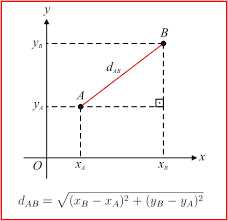 2. Explique, com suas palavras, o que significa xB-xA e yB-yA da fórmula.________________________________________________________________________________________________________________________________________________________________________________________________________________________________________________3. Agora que revimos a fórmula, vamos utilizá-la para calcular as distâncias entre os dois pontos dados em cada caso a seguir: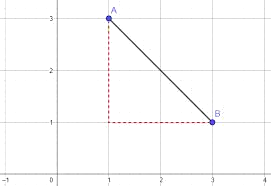 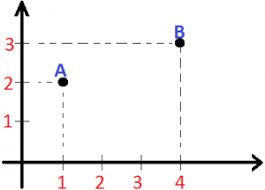 A=(1,2) e B=(7,1)